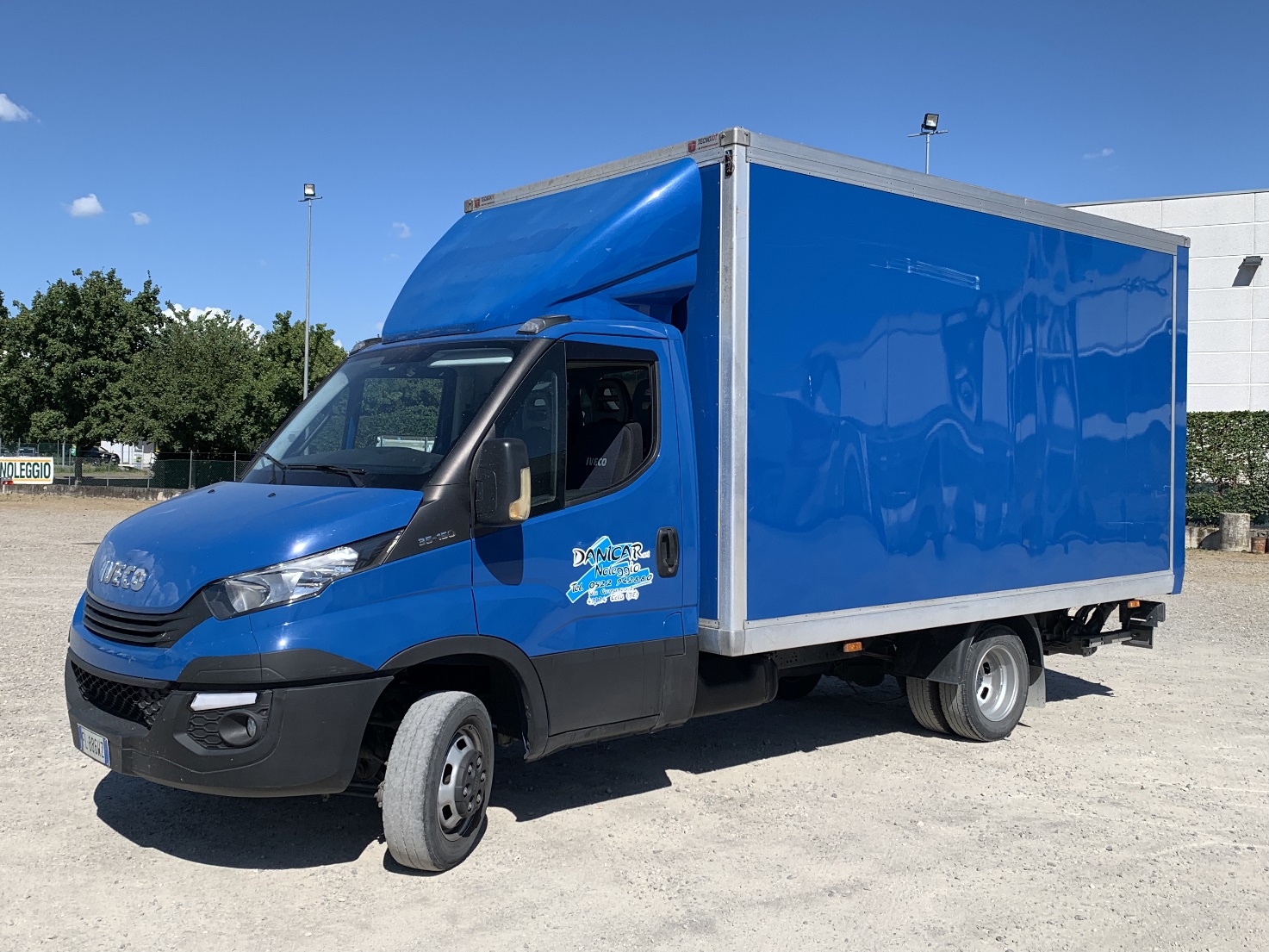 FURGONE IVECO 35C12 CON SPONDA IDRAULICA POSTERIORETARGA: FL886WZLUNGHEZZA AUTOCARRO: 6,93 mtLARGHEZZA AUTOCARRO: 2,20 mtDIMENSIONI INTERNE CASSONE:LUNGHEZZA MT. 4,20LARGHEZZA  MT. 2,10ALTEZZA        MT. 2,05PORTATA: 560 kg